Наказ «Завершение строительства начальной школы на 200 мест в мкр. «Новая жизнь»Поступил во время предвыборной кампании в сентябре 2018 года от жителей избирательного округа №11 Белгорода Салмину Илье Олеговичу.Исполнен в 2019 году.Работы выполнены за счёт федерального и областного бюджетов. Финансирование составило 363 млн 951 тыс. рублей.Депутат по избирательному округу №11 Илья Салмин:- Еще одним примером успешного выполнения наказов избирателей может служить ввод в эксплуатацию начальной школы – детского сада в микрорайоне «Новая жизнь».В короткие сроки в «чистом поле» возведено красивейшее здание образовательного учреждения, скорее даже комплекс зданий, отвечающий всем современным требованиям и стандартам, который уже в сентябре 2019 года принял первых маленьких жителей микрорайона. Проект оригинальный, материалы отделки современные, технические и оформительские решения яркие и выразительные, под стать его названию -  «Акварель». Конечно же, округу, и микрорайону в том числе, нужна большая вместительная школа не только начальная, но и для средних и старших классов, которая примет наших учеников и станет их заботливым проводником во взрослую, полную открытий и свершений жизнь. Такая работа ведется и будет выполнена, следуя успехам «Акварели».МБОУ «Начальная школа – детский сад № 26 «Акварель»МБОУ «Начальная школа – детский сад № 26 «Акварель»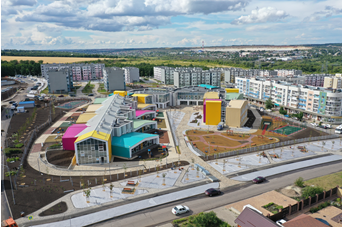 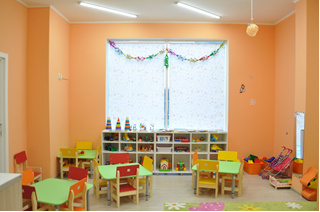 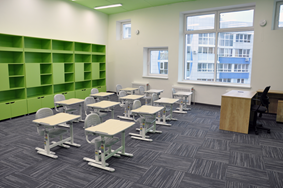 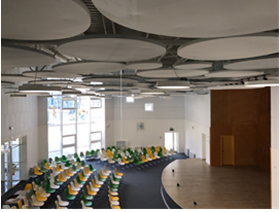 Избирательный округ № 11, депутат Салмин И.О.Избирательный округ № 11, депутат Салмин И.О.